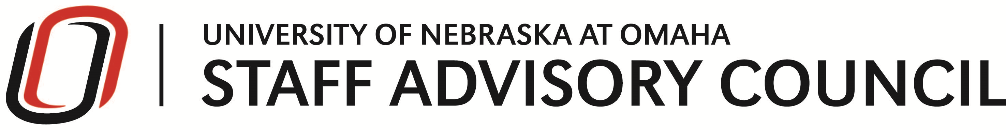 SAC General Meeting AgendaAugust 9, 2022 – 9:00 AM in CEC 230 This meeting will be held under Chatham House Rule. Topics and decisions will be fully and accurately represented but not individual speakers.Call to Order Approval of Minutes – July (attached)Officer ReportsPresident’s Report SVC Search Update Retirement Investment Changes Fall 2022 – COVID SAC/Faculty Senate/Student Government UpdatesTreasurer’s ReportCommunity Engagement ChairEvents Committee ChairProfessional Development ChairStrategic Planning & Culture ChairOther Reports Reports from SAC Representatives on UNO-wide committeesParking & Transportation CommitteeJudicial CommitteeNew BusinessConcerns from StaffMeaningful ConnectionsOld BusinessGuest Speakers/InformationDiscussionMedical Withdrawal PolicyAnnouncementsCheck the UNO Events schedule for multiple upcoming eventsFor the Good of the OrderAdjournment